Edital 05/2022-2023 – ANEXO IIIFORMULÁRIO DE APRESENTAÇÃO DO PROJETO CULTURALNA LEI MUNICIPAL DE INCENTIVO A CULTURAEdital 05/2022-2023 – ANEXO IIIFORMULÁRIO DE APRESENTAÇÃO DO PROJETO CULTURALNA LEI MUNICIPAL DE INCENTIVO A CULTURAEdital 05/2022-2023 – ANEXO IIIFORMULÁRIO DE APRESENTAÇÃO DO PROJETO CULTURALNA LEI MUNICIPAL DE INCENTIVO A CULTURAEdital 05/2022-2023 – ANEXO IIIFORMULÁRIO DE APRESENTAÇÃO DO PROJETO CULTURALNA LEI MUNICIPAL DE INCENTIVO A CULTURAEdital 05/2022-2023 – ANEXO IIIFORMULÁRIO DE APRESENTAÇÃO DO PROJETO CULTURALNA LEI MUNICIPAL DE INCENTIVO A CULTURAEdital 05/2022-2023 – ANEXO IIIFORMULÁRIO DE APRESENTAÇÃO DO PROJETO CULTURALNA LEI MUNICIPAL DE INCENTIVO A CULTURAEdital 05/2022-2023 – ANEXO IIIFORMULÁRIO DE APRESENTAÇÃO DO PROJETO CULTURALNA LEI MUNICIPAL DE INCENTIVO A CULTURAEdital 05/2022-2023 – ANEXO IIIFORMULÁRIO DE APRESENTAÇÃO DO PROJETO CULTURALNA LEI MUNICIPAL DE INCENTIVO A CULTURAEdital 05/2022-2023 – ANEXO IIIFORMULÁRIO DE APRESENTAÇÃO DO PROJETO CULTURALNA LEI MUNICIPAL DE INCENTIVO A CULTURAEdital 05/2022-2023 – ANEXO IIIFORMULÁRIO DE APRESENTAÇÃO DO PROJETO CULTURALNA LEI MUNICIPAL DE INCENTIVO A CULTURAEdital 05/2022-2023 – ANEXO IIIFORMULÁRIO DE APRESENTAÇÃO DO PROJETO CULTURALNA LEI MUNICIPAL DE INCENTIVO A CULTURAEdital 05/2022-2023 – ANEXO IIIFORMULÁRIO DE APRESENTAÇÃO DO PROJETO CULTURALNA LEI MUNICIPAL DE INCENTIVO A CULTURAEdital 05/2022-2023 – ANEXO IIIFORMULÁRIO DE APRESENTAÇÃO DO PROJETO CULTURALNA LEI MUNICIPAL DE INCENTIVO A CULTURAEdital 05/2022-2023 – ANEXO IIIFORMULÁRIO DE APRESENTAÇÃO DO PROJETO CULTURALNA LEI MUNICIPAL DE INCENTIVO A CULTURAEdital 05/2022-2023 – ANEXO IIIFORMULÁRIO DE APRESENTAÇÃO DO PROJETO CULTURALNA LEI MUNICIPAL DE INCENTIVO A CULTURAEdital 05/2022-2023 – ANEXO IIIFORMULÁRIO DE APRESENTAÇÃO DO PROJETO CULTURALNA LEI MUNICIPAL DE INCENTIVO A CULTURAEdital 05/2022-2023 – ANEXO IIIFORMULÁRIO DE APRESENTAÇÃO DO PROJETO CULTURALNA LEI MUNICIPAL DE INCENTIVO A CULTURAEdital 05/2022-2023 – ANEXO IIIFORMULÁRIO DE APRESENTAÇÃO DO PROJETO CULTURALNA LEI MUNICIPAL DE INCENTIVO A CULTURAEdital 05/2022-2023 – ANEXO IIIFORMULÁRIO DE APRESENTAÇÃO DO PROJETO CULTURALNA LEI MUNICIPAL DE INCENTIVO A CULTURAEdital 05/2022-2023 – ANEXO IIIFORMULÁRIO DE APRESENTAÇÃO DO PROJETO CULTURALNA LEI MUNICIPAL DE INCENTIVO A CULTURAEdital 05/2022-2023 – ANEXO IIIFORMULÁRIO DE APRESENTAÇÃO DO PROJETO CULTURALNA LEI MUNICIPAL DE INCENTIVO A CULTURAPROPONENTE:PROPONENTE:PROPONENTE:PROPONENTE:PROJETO:PROJETO:PROJETO:PROJETO:SEGMENTO:SEGMENTO:SEGMENTO:SEGMENTO:INFORME OS VALORES DECLARADOS NA PLAILHA DE ORÇAMENTO FÍSICO FINANCEIROINFORME OS VALORES DECLARADOS NA PLAILHA DE ORÇAMENTO FÍSICO FINANCEIROINFORME OS VALORES DECLARADOS NA PLAILHA DE ORÇAMENTO FÍSICO FINANCEIROINFORME OS VALORES DECLARADOS NA PLAILHA DE ORÇAMENTO FÍSICO FINANCEIROINFORME OS VALORES DECLARADOS NA PLAILHA DE ORÇAMENTO FÍSICO FINANCEIROINFORME OS VALORES DECLARADOS NA PLAILHA DE ORÇAMENTO FÍSICO FINANCEIROINFORME OS VALORES DECLARADOS NA PLAILHA DE ORÇAMENTO FÍSICO FINANCEIROINFORME OS VALORES DECLARADOS NA PLAILHA DE ORÇAMENTO FÍSICO FINANCEIROINFORME OS VALORES DECLARADOS NA PLAILHA DE ORÇAMENTO FÍSICO FINANCEIROINFORME OS VALORES DECLARADOS NA PLAILHA DE ORÇAMENTO FÍSICO FINANCEIROINFORME OS VALORES DECLARADOS NA PLAILHA DE ORÇAMENTO FÍSICO FINANCEIROINFORME OS VALORES DECLARADOS NA PLAILHA DE ORÇAMENTO FÍSICO FINANCEIROINFORME OS VALORES DECLARADOS NA PLAILHA DE ORÇAMENTO FÍSICO FINANCEIROINFORME OS VALORES DECLARADOS NA PLAILHA DE ORÇAMENTO FÍSICO FINANCEIROINFORME OS VALORES DECLARADOS NA PLAILHA DE ORÇAMENTO FÍSICO FINANCEIROINFORME OS VALORES DECLARADOS NA PLAILHA DE ORÇAMENTO FÍSICO FINANCEIROINFORME OS VALORES DECLARADOS NA PLAILHA DE ORÇAMENTO FÍSICO FINANCEIROINFORME OS VALORES DECLARADOS NA PLAILHA DE ORÇAMENTO FÍSICO FINANCEIROINFORME OS VALORES DECLARADOS NA PLAILHA DE ORÇAMENTO FÍSICO FINANCEIROINFORME OS VALORES DECLARADOS NA PLAILHA DE ORÇAMENTO FÍSICO FINANCEIROINFORME OS VALORES DECLARADOS NA PLAILHA DE ORÇAMENTO FÍSICO FINANCEIROVALOR TOTAL DO PROJETOVALOR TOTAL DO PROJETOVALOR TOTAL DO PROJETOVALOR TOTAL DO PROJETOVALOR TOTAL DO PROJETOVALOR TOTAL DO PROJETOVALOR TOTAL DO PROJETOVALOR PLEITEADO PELA LEI DE INCENTIVOVALOR PLEITEADO PELA LEI DE INCENTIVOVALOR PLEITEADO PELA LEI DE INCENTIVOVALOR PLEITEADO PELA LEI DE INCENTIVOVALOR PLEITEADO PELA LEI DE INCENTIVOVALOR PLEITEADO PELA LEI DE INCENTIVOVALOR PLEITEADO PELA LEI DE INCENTIVOVALOR PLEITEADO PELA LEI DE INCENTIVOVALOR PLEITEADO PELA LEI DE INCENTIVOVALOR PLEITEADO PELA LEI DE INCENTIVOVALOR PLEITEADO PELA LEI DE INCENTIVOVALOR PLEITEADO PELA LEI DE INCENTIVOVALOR PLEITEADO PELA LEI DE INCENTIVOVALOR PLEITEADO PELA LEI DE INCENTIVOR$R$R$R$R$R$R$R$R$R$R$R$R$R$R$R$R$R$R$R$R$IDENTIFICAÇÃO DO PROPONENTEIDENTIFICAÇÃO DO PROPONENTEIDENTIFICAÇÃO DO PROPONENTEIDENTIFICAÇÃO DO PROPONENTEIDENTIFICAÇÃO DO PROPONENTEIDENTIFICAÇÃO DO PROPONENTEIDENTIFICAÇÃO DO PROPONENTEIDENTIFICAÇÃO DO PROPONENTEIDENTIFICAÇÃO DO PROPONENTEIDENTIFICAÇÃO DO PROPONENTEIDENTIFICAÇÃO DO PROPONENTEIDENTIFICAÇÃO DO PROPONENTEIDENTIFICAÇÃO DO PROPONENTEIDENTIFICAÇÃO DO PROPONENTEIDENTIFICAÇÃO DO PROPONENTEIDENTIFICAÇÃO DO PROPONENTEIDENTIFICAÇÃO DO PROPONENTEIDENTIFICAÇÃO DO PROPONENTEIDENTIFICAÇÃO DO PROPONENTEIDENTIFICAÇÃO DO PROPONENTEIDENTIFICAÇÃO DO PROPONENTEPESSOA JURÍDICAInstituição/razão SocialInstituição/razão SocialInstituição/razão SocialInstituição/razão SocialInstituição/razão SocialInstituição/razão SocialInstituição/razão SocialInstituição/razão SocialInstituição/razão SocialInstituição/razão SocialInstituição/razão SocialInstituição/razão SocialCNPJCNPJCNPJCNPJCNPJCNPJCNPJCNPJPESSOA JURÍDICAPESSOA JURÍDICAConforme Estatuto/Contrato SocialConforme Estatuto/Contrato SocialConforme Estatuto/Contrato SocialConforme Estatuto/Contrato SocialConforme Estatuto/Contrato SocialConforme Estatuto/Contrato SocialConforme Estatuto/Contrato SocialConforme Estatuto/Contrato SocialConforme Estatuto/Contrato SocialConforme Estatuto/Contrato SocialConforme Estatuto/Contrato SocialConforme Estatuto/Contrato SocialConforme Estatuto/Contrato SocialConforme Estatuto/Contrato SocialConforme Estatuto/Contrato SocialConforme Estatuto/Contrato SocialConforme Estatuto/Contrato SocialConforme Estatuto/Contrato SocialConforme Estatuto/Contrato SocialConforme Estatuto/Contrato SocialPESSOA JURÍDICASem fins lucrativosSem fins lucrativosSem fins lucrativosSem fins lucrativosSem fins lucrativosSem fins lucrativosCom fins lucrativosCom fins lucrativosCom fins lucrativosCom fins lucrativosCom fins lucrativosCom fins lucrativosCom fins lucrativosCom fins lucrativosCom fins lucrativosCom fins lucrativosPESSOA JURÍDICAEndereçoEndereçoEndereçoEndereçoEndereçoEndereçoEndereçoEndereçoEndereçoEndereçoEndereçoEndereçoEndereçoEndereçoEndereçoEndereçoEndereçoEndereçoEndereçoEndereçoPESSOA JURÍDICAPESSOA JURÍDICAMunicípioMunicípioMunicípioMunicípioMunicípioMunicípioMunicípioMunicípioMunicípioMunicípioMunicípioMunicípioMunicípioMunicípioMunicípioUFUFUFUFCEPPESSOA JURÍDICAPESSOA JURÍDICATelefone da InstituiçãoTelefone da InstituiçãoTelefone da InstituiçãoTelefone da InstituiçãoTelefone da InstituiçãoTelefone da InstituiçãoTelefone da InstituiçãoTelefone da InstituiçãoTelefone da InstituiçãoTelefone da InstituiçãoTelefone da InstituiçãoSite da InstituiçãoSite da InstituiçãoSite da InstituiçãoSite da InstituiçãoSite da InstituiçãoSite da InstituiçãoSite da InstituiçãoSite da InstituiçãoSite da InstituiçãoPESSOA JURÍDICAPESSOA JURÍDICANome do Representante LegalNome do Representante LegalNome do Representante LegalNome do Representante LegalNome do Representante LegalNome do Representante LegalNome do Representante LegalNome do Representante LegalNome do Representante LegalNome do Representante LegalNome do Representante LegalNome do Representante LegalNome do Representante LegalNome do Representante LegalNome do Representante LegalNome do Representante LegalCPFCPFCPFCPFPESSOA JURÍDICAPESSOA JURÍDICACarteira de IdentidadeCarteira de IdentidadeCarteira de IdentidadeCarteira de IdentidadeCarteira de IdentidadeCarteira de IdentidadeCarteira de IdentidadeCarteira de IdentidadeData de emissãoData de emissãoData de emissãoData de emissãoData de emissãoData de emissãoData de emissãoData de emissãoData de emissãoData de emissãoÓrgão expedidorÓrgão expedidorPESSOA JURÍDICAPESSOA JURÍDICATelefoneTelefoneTelefoneTelefoneTel. CelularTel. CelularTel. CelularTel. CelularTel. CelularTel. CelularTel. CelularTel. CelularTel. CelularEndereço eletrônico (e-mail)Endereço eletrônico (e-mail)Endereço eletrônico (e-mail)Endereço eletrônico (e-mail)Endereço eletrônico (e-mail)Endereço eletrônico (e-mail)Endereço eletrônico (e-mail)PESSOA JURÍDICAPESSOA JURÍDICACargo ou FunçãoCargo ou FunçãoCargo ou FunçãoCargo ou FunçãoCargo ou FunçãoCargo ou FunçãoCargo ou FunçãoCargo ou FunçãoCargo ou FunçãoCargo ou FunçãoCargo ou FunçãoCargo ou FunçãoCargo ou FunçãoCargo ou FunçãoCargo ou FunçãoCargo ou FunçãoCargo ou FunçãoCargo ou FunçãoCargo ou FunçãoCargo ou FunçãoPESSOA JURÍDICAPESSOA JURÍDICAEndereço residencialEndereço residencialEndereço residencialEndereço residencialEndereço residencialEndereço residencialEndereço residencialEndereço residencialEndereço residencialEndereço residencialEndereço residencialEndereço residencialEndereço residencialEndereço residencialEndereço residencialEndereço residencialEndereço residencialEndereço residencialEndereço residencialEndereço residencialPESSOA JURÍDICAPESSOA JURÍDICAMunicípioMunicípioMunicípioMunicípioMunicípioUFUFUFUFUFUFUFUFUFCEPCEPCEPCEPCEPCEPPESSOA JURÍDICAPESSOA FÍSICANomeNomeNomeNomeNomeNomeNomeNomeNomeNomeNomeNomeNomeNomeCPFCPFCPFCPFCPFCPFPESSOA FÍSICAPESSOA FÍSICACarteira de IdentidadeCarteira de IdentidadeCarteira de IdentidadeCarteira de IdentidadeCarteira de IdentidadeCarteira de IdentidadeCarteira de IdentidadeData de emissãoData de emissãoData de emissãoData de emissãoData de emissãoData de emissãoData de emissãoData de emissãoData de emissãoData de emissãoÓrgão expedidorÓrgão expedidorÓrgão expedidorPESSOA FÍSICAPESSOA FÍSICATelefoneTelefoneTelefoneTelefoneTel. CelularTel. CelularTel. CelularTel. CelularTel. CelularTel. CelularTel. CelularTel. CelularTel. CelularEndereço eletrônico (e-mail)Endereço eletrônico (e-mail)Endereço eletrônico (e-mail)Endereço eletrônico (e-mail)Endereço eletrônico (e-mail)Endereço eletrônico (e-mail)Endereço eletrônico (e-mail)PESSOA FÍSICAPESSOA FÍSICACargo ou FunçãoCargo ou FunçãoCargo ou FunçãoCargo ou FunçãoCargo ou FunçãoCargo ou FunçãoCargo ou FunçãoCargo ou FunçãoCargo ou FunçãoCargo ou FunçãoCargo ou FunçãoCargo ou FunçãoCargo ou FunçãoCargo ou FunçãoCargo ou FunçãoCargo ou FunçãoCargo ou FunçãoCargo ou FunçãoCargo ou FunçãoCargo ou FunçãoPESSOA FÍSICAPESSOA FÍSICAEndereço residencialEndereço residencialEndereço residencialEndereço residencialEndereço residencialEndereço residencialEndereço residencialEndereço residencialEndereço residencialEndereço residencialEndereço residencialEndereço residencialEndereço residencialEndereço residencialEndereço residencialEndereço residencialEndereço residencialEndereço residencialEndereço residencialEndereço residencialPESSOA FÍSICAPESSOA FÍSICAMunicípioMunicípioMunicípioMunicípioUFUFUFUFUFUFUFUFUFCEPCEPCEPCEPCEPCEPCEPPESSOA FÍSICADESCRIÇÃO DO PROJETO(O QUE – descrever o que deseja realizar, detalhando as ações do projeto)OBJETIVOS DO PROJETO(PARA QUE – indicar o que pretende alcançar com a realização do projeto)JUSTIFICATIVA CULTURAL E ARTÍSTICA DO PROJETO(POR QUE – esclarecer, sob seu ponto de vista, as circunstâncias, os valores e os méritos alcançáveis que justificam a realização do projeto. Quais os sinais de transformações artísticas, os diferenciais e os valores esperados)PROPOSTA DE CONTRAPARTIDA SOCIAL(Ação a ser desenvolvida pelo projeto de forma a contribuir para a descentralização cultural e a democratização do acesso a bens culturais e sua qualidade revelada diretamente na relação público – produto cultural)ESTRATÉGIA DE AÇÃO(COMO – descrever procedimentos, metas, desdobramentos e outras manobras importantes, para execução do projeto)Goiânia,     de                                  de  20___.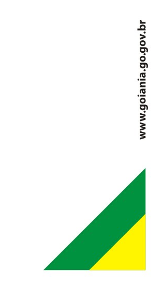 ____________________________________________Assinatura do proponente